山东省新时代文明实践社科普及志愿服务队用户使用说明首先请访问山东志愿服务网。网址为http://sd.chinavolunteer.cn或者百度搜索山东志愿服务网志愿者注册如果已经注册过山东志愿服务网，请跳过此步骤，直接登录。首先点击志愿者注册，然后依次填写相关内容，最后点击“申请成为实名注册志愿者”。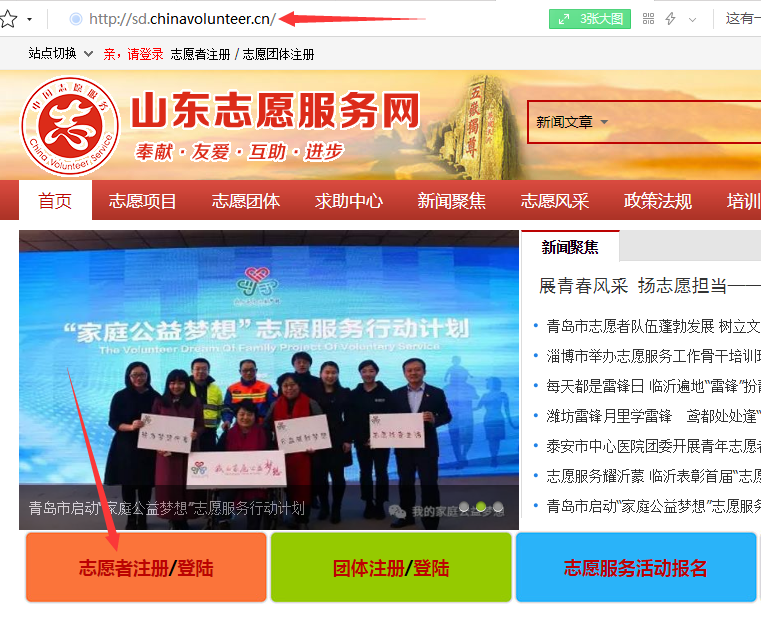 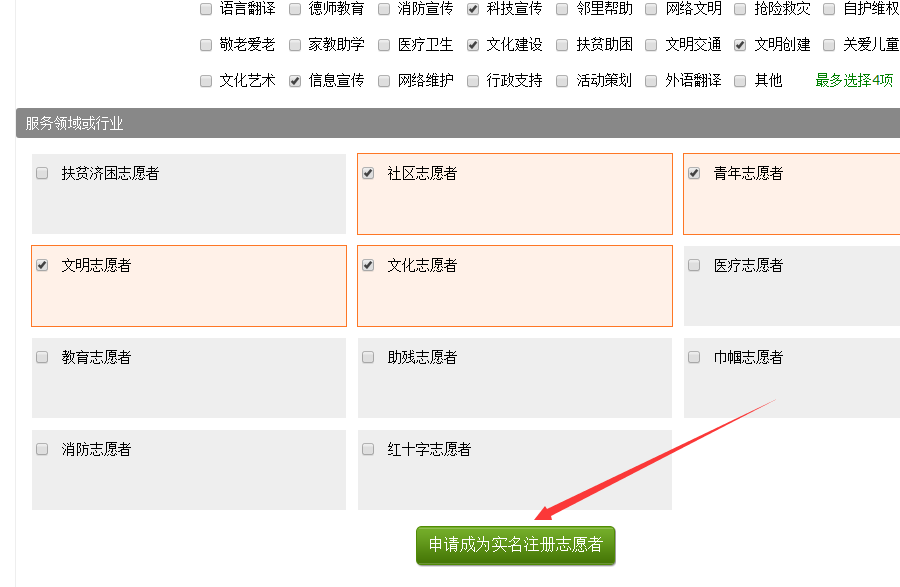 找回密码。如果忘记密码，首先点击“志愿者登录”，如果记得用户名，只是忘了密码，请点击“忘记密码”；如果不记得用户名，首先点击“找回用户名”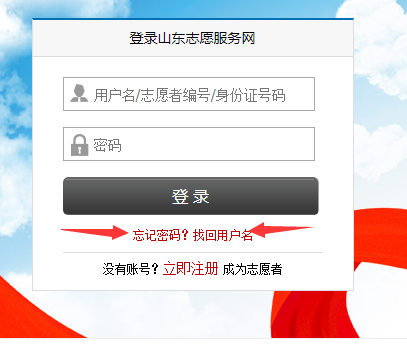 输入姓名、身份证号、手机会弹出用户名。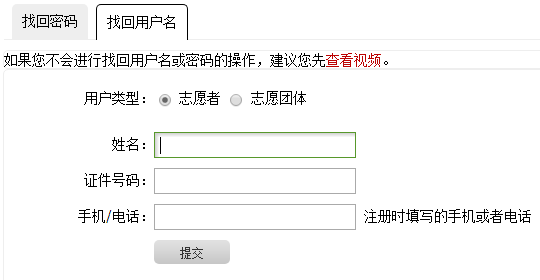 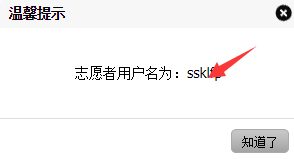 然后继续找回密码。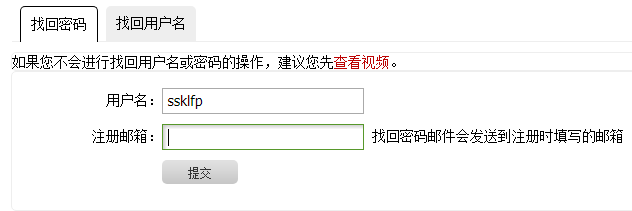 输入刚找回的用户名和你注册的邮箱，找回密码，发送到邮箱。加入志愿者团体首先点击登陆，登陆之后点击左侧“我的团体”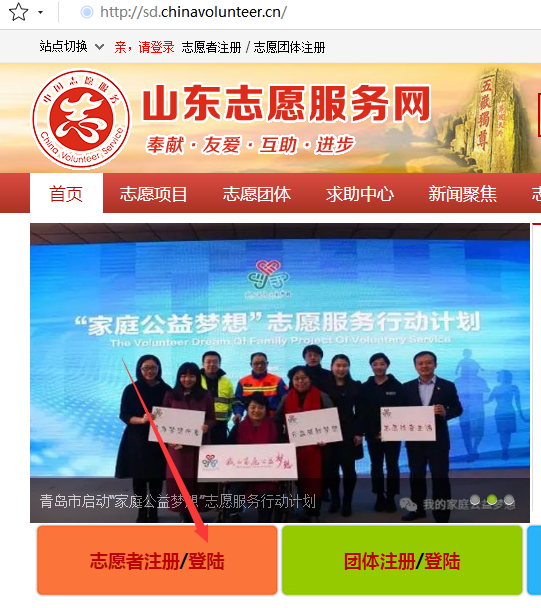 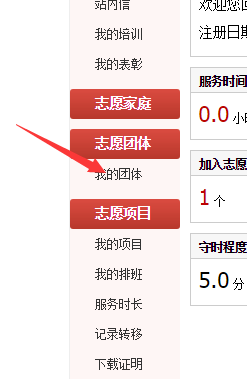 点击“参加更多团体”，搜索“山东省新时代文明实践社科普及”，点击“我要加入”。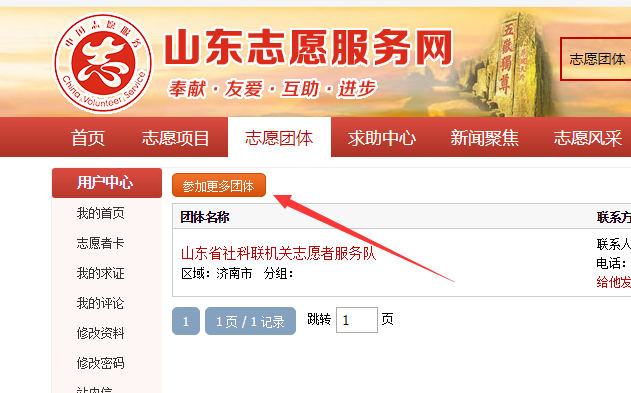 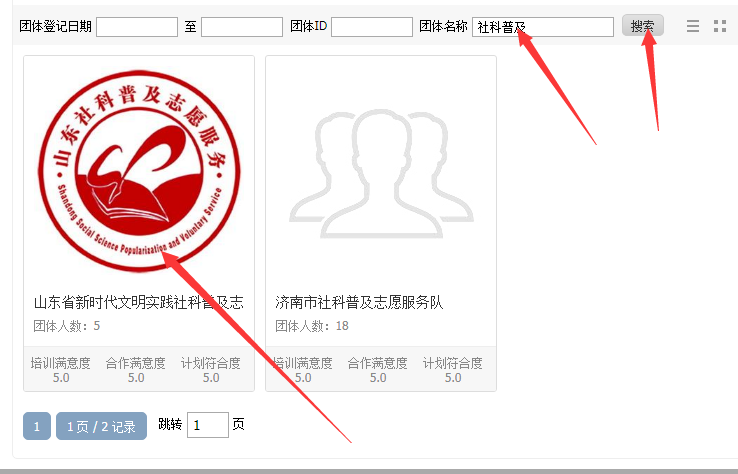 输入“山东省新时代文明实践社科普及志愿服务队”，点“搜索”，打开后点击“我要加入”。然后等待团体进行审核。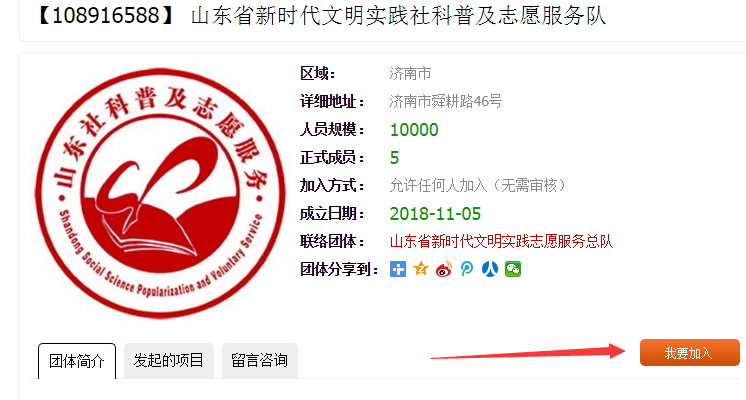 加入项目用户登录系统后，点击左侧“我的团体”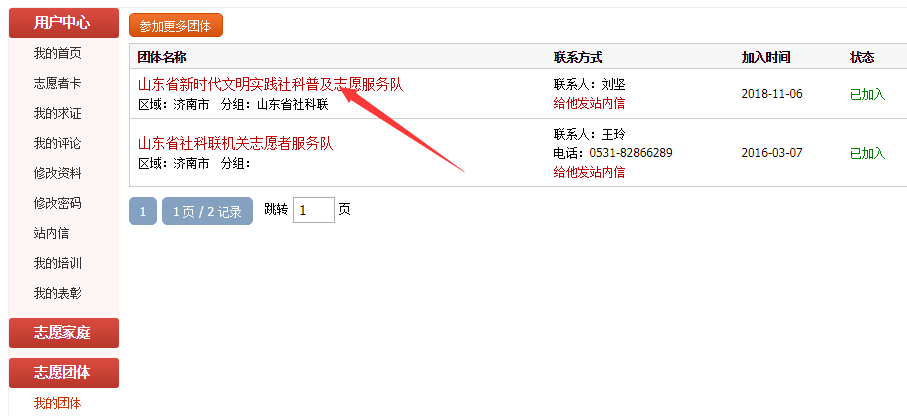 打开“山东省新时代文明实践社科普及志愿服务队”，点击发起的项目，选择一个项目加入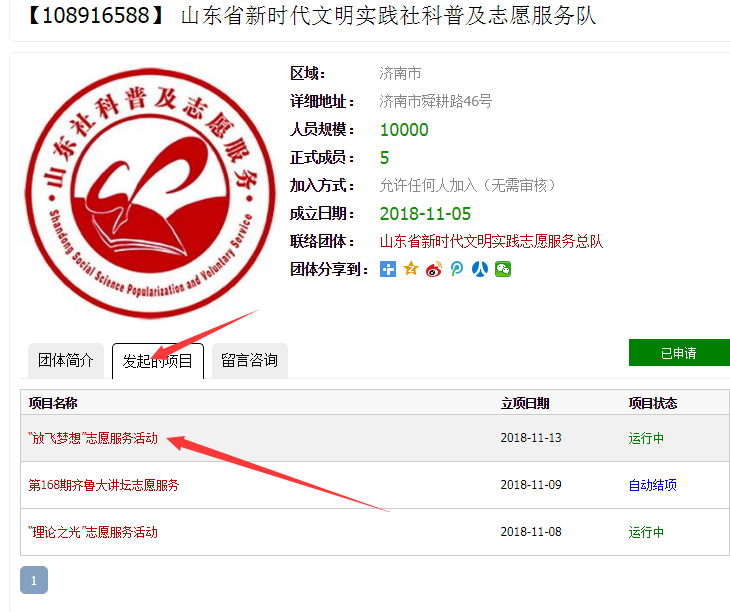 点击“我要报名”。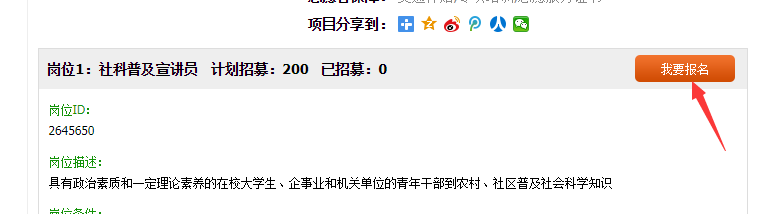 